TOP-2.1.3-16-SB1-2017-000012019.02.11.SZABOLCS-SZATMÁR-BEREG MEGYEI ÖNKORMÁNYZAT„Csapadékvíz elvezetés megvalósítása Tunyogmatolcson”SajtóközleményA Szabolcs-Szatmár-Bereg Megyei Önkormányzat a TOP-2.1.3-16-SB1-2017-00001 számú, „Csapadékvíz elvezetés megvalósítása Tunyogmatolcson” című projektjével 332 000 000 Ft összegű, vissza nem térítendő támogatást nyert 2017. december 22-én. A projekt a Széchenyi 2020 program keretében valósul meg.A település tervezett fejlesztéssel érintett területén jelenleg meglévő csapadékvíz csatornarendszer részben elavult, részben a kiépítettség nem megfelelő, amely miatt a jelenleg meglévő csatornák az extrém csapadékosabb időszakban nem tudják a nagyobb mennyiségű csapadékvizet időben elvezetni. A projekt elmaradása esetén a rendszer további állapot romlása várható, a minden évben visszatérő, a vízrendezéssel érintett területen a megfelelő csapadékvíz elvezetés hiánya miatt az alacsonyabban fekvő területeken megjelenő belvíz probléma további fennmaradása várható. A fejlesztés révén a projekt célja a lakosság életminőségének javítása, valamint a bővítése a belvízkár veszélyeztetettség csökkentése.A tervezett csatornafejlesztéssel érintett területen összesen 76 db ingatlan található, melyek közül 63 lakóház, 12 üzlethelyiség, valamint a területen található a Tunyogi Református Egyházközösség temploma.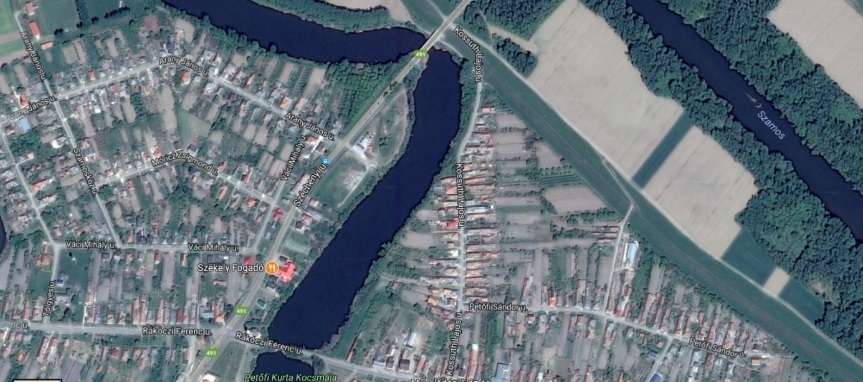 A beruházás Széchenyi utcai helyszíne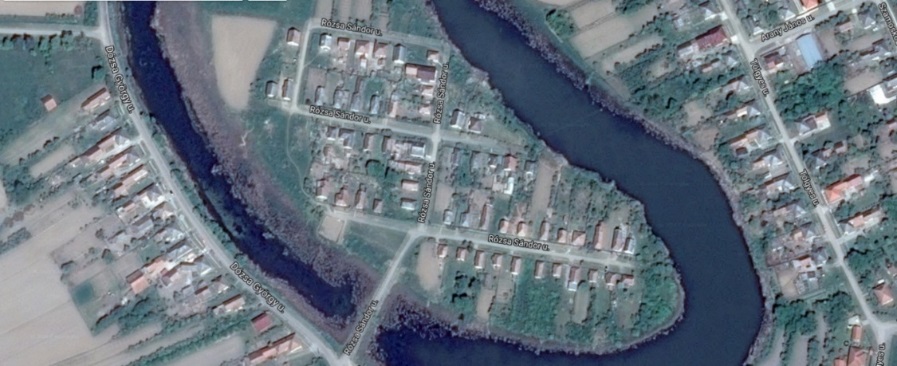 A beruházás Rózsa Sándor utcai helyszíneA beruházás megvalósítására irányuló közbeszerzési eljárás eredményesen lezajlott, a vállalkozási szerződés megkötésre került, a kivitelezés 2018. decemberében elérte a 75%-os szintet.A projekt keretében szemléletformáló programok támogatását tervezi a Megyei Önkormányzat a környezet és klímatudatos gondolkodás erősítését segítve a lakosság körében, cél a környezettudatosság a lakosság információellátottságának javításával, figyelmének felkeltésével, az egyéni szerepvállalás ösztönzésével.A projekt azonosító száma:	TOP-2.1.3-16-SB1-2017-00001Kedvezményezett neve:	Szabolcs-Szatmár-Bereg Megyei ÖnkormányzatMegvalósítás helyszíne:	TunyogmatolcsA projekt várható befejezésének dátuma:	2019. augusztus 31.